Cast Key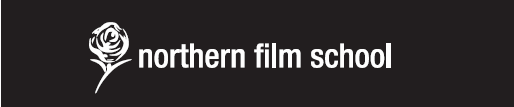 Leeds Beckett University, Electric Press Building, 1, Millennium Sq, Leeds LS2 3AD Tel: 0113 812800P3a Shooting Schedule-TemplateExistential Crisis No. 418th-20th April 2018Producer: Ellen LucasProduction Supervisor: Matt BoyleDirector: Caleb Ching1st AD:No.CharacterActorNo.CharacterActorNo.CharacterActor1FOURJonathan Kennedy352SIXRhiannon Canoville-Ord46Sc. No.DescriptionSetActualLocationD/NI/ECastSpecial Kit/NotesPage CountTimeEst. DurationSTART OF DAY 1START OF DAY 1START OF DAY 1START OF DAY 1START OF DAY 1START OF DAY 1START OF DAY 1START OF DAY 1START OF DAY 1START OF DAY 1START OF DAY 11.7Wide on FOUR and SIX at tableHouseKitchenDI1,29:5035 mins1.1Mid shot of FOURHouseKitchenDI110:2520 mins 1.2Mid shot of SIXHouseKitchenDI210:4520 mins1.3Profile CU of FOURHouseKitchenDI111:0520 mins1.4Profile CU of SIXHouseKitchenDI211:2520 mins1.5 MCU from SIX’s side on FOURHouseKitchenDI1,211:4520 mins1.6MCU from FOUR’s side on SIXHouseKitchenDI1,212:0520 mins BREAK FROM 12:25 TO 12:40BREAK FROM 12:25 TO 12:40BREAK FROM 12:25 TO 12:40BREAK FROM 12:25 TO 12:40BREAK FROM 12:25 TO 12:40BREAK FROM 12:25 TO 12:40BREAK FROM 12:25 TO 12:40BREAK FROM 12:25 TO 12:40BREAK FROM 12:25 TO 12:40BREAK FROM 12:25 TO 12:40BREAK FROM 12:25 TO 12:401.1Profile mid shot of FOURHouseKitchenD112:4020 mins1.2Profile mid shot of SIXHouseKitchenD213:0020 mins1.3Profile CU of FOURHouseKitchenD113:2020 mins1.4Profile CU of SIXHouseKitchenD213:4020 mins1.5MCU from SIX’s side on FOURHouseKitchenD1,214:0020 mins1.6MCU from FOUR’s side on SIXHouseKitchenD1,214:2020 minsLUNCH 14:40 TO 15:10LUNCH 14:40 TO 15:10LUNCH 14:40 TO 15:10LUNCH 14:40 TO 15:10LUNCH 14:40 TO 15:10LUNCH 14:40 TO 15:10LUNCH 14:40 TO 15:10LUNCH 14:40 TO 15:10LUNCH 14:40 TO 15:10LUNCH 14:40 TO 15:10LUNCH 14:40 TO 15:1016.1CU on FOURHouseKitchenDI115:1020 mins16.2CU on SIXHouseKitchenDI215:3020 mins16.3OVS on FOURHouseKitchenDI1,215:5020 mins16.4OVS on SIXHouseKitchenDI1,216:1020 mins16.5Profile wide at tableHouseKitchenDI1,216:3020 mins16.6MCU on FOUR from SIX’s sideHouseKitchenDI1,216:5020 minsMOVE TO PRIME 17:10 TO 17:50MOVE TO PRIME 17:10 TO 17:50MOVE TO PRIME 17:10 TO 17:50MOVE TO PRIME 17:10 TO 17:50MOVE TO PRIME 17:10 TO 17:50MOVE TO PRIME 17:10 TO 17:50MOVE TO PRIME 17:10 TO 17:50MOVE TO PRIME 17:10 TO 17:50MOVE TO PRIME 17:10 TO 17:50MOVE TO PRIME 17:10 TO 17:50MOVE TO PRIME 17:10 TO 17:509.1LS FOUR on bedThe voidPrimeDI117:5040 mins9.2HA MCU on bedThe voidPrimeDI118:3040mins9.3CU FOUR sinksThe voidPrimeDI1Art department set up for next day19:1040 minsWRAP AT 19:50        END OF DAY 1       (WEDNESDAY 18TH APRIL)       TOTAL PAGE COUNT=WRAP AT 19:50        END OF DAY 1       (WEDNESDAY 18TH APRIL)       TOTAL PAGE COUNT=WRAP AT 19:50        END OF DAY 1       (WEDNESDAY 18TH APRIL)       TOTAL PAGE COUNT=WRAP AT 19:50        END OF DAY 1       (WEDNESDAY 18TH APRIL)       TOTAL PAGE COUNT=WRAP AT 19:50        END OF DAY 1       (WEDNESDAY 18TH APRIL)       TOTAL PAGE COUNT=WRAP AT 19:50        END OF DAY 1       (WEDNESDAY 18TH APRIL)       TOTAL PAGE COUNT=WRAP AT 19:50        END OF DAY 1       (WEDNESDAY 18TH APRIL)       TOTAL PAGE COUNT=WRAP AT 19:50        END OF DAY 1       (WEDNESDAY 18TH APRIL)       TOTAL PAGE COUNT=WRAP AT 19:50        END OF DAY 1       (WEDNESDAY 18TH APRIL)       TOTAL PAGE COUNT=WRAP AT 19:50        END OF DAY 1       (WEDNESDAY 18TH APRIL)       TOTAL PAGE COUNT=WRAP AT 19:50        END OF DAY 1       (WEDNESDAY 18TH APRIL)       TOTAL PAGE COUNT=START OF DAY 2 START OF DAY 2 START OF DAY 2 START OF DAY 2 START OF DAY 2 START OF DAY 2 START OF DAY 2 START OF DAY 2 START OF DAY 2 START OF DAY 2 START OF DAY 2 2.1ECU on tv. zoomThe voidPrimeDI-9:1560 mins3.1Overhead of sofaThe voidPrimeDI110:1525 mins3.2LS wide of sofaThe voidPrimeDI110:4020 mins3.3MCU acknowledges phoneThe voidPrimeDI111:0020 minsBREAK FROM 11:20 TO 11:30BREAK FROM 11:20 TO 11:30BREAK FROM 11:20 TO 11:30BREAK FROM 11:20 TO 11:30BREAK FROM 11:20 TO 11:30BREAK FROM 11:20 TO 11:30BREAK FROM 11:20 TO 11:30BREAK FROM 11:20 TO 11:30BREAK FROM 11:20 TO 11:30BREAK FROM 11:20 TO 11:30BREAK FROM 11:20 TO 11:306.1CU hand’s on tableThe voidPrimeDI111:3025 mins6.2Reveal empty chairsThe voidPrimeDI1Zoom out to LS11:5530 mins6.3HA on tableThe voidPrimeDI112:2520 minsLUNCH FROM 12:45 TO 13:30LUNCH FROM 12:45 TO 13:30LUNCH FROM 12:45 TO 13:30LUNCH FROM 12:45 TO 13:30LUNCH FROM 12:45 TO 13:30LUNCH FROM 12:45 TO 13:30LUNCH FROM 12:45 TO 13:30LUNCH FROM 12:45 TO 13:30LUNCH FROM 12:45 TO 13:30LUNCH FROM 12:45 TO 13:30LUNCH FROM 12:45 TO 13:3012.1One take – spotlight and picks up cameraThe voidPrimeDI113:3090 minsBREAK FROM 15:00 TO 15:10BREAK FROM 15:00 TO 15:10BREAK FROM 15:00 TO 15:10BREAK FROM 15:00 TO 15:10BREAK FROM 15:00 TO 15:10BREAK FROM 15:00 TO 15:10BREAK FROM 15:00 TO 15:10BREAK FROM 15:00 TO 15:10BREAK FROM 15:00 TO 15:10BREAK FROM 15:00 TO 15:10BREAK FROM 15:00 TO 15:1010.1CU FOUR’S face up until he drops bottleThe voidPrimeDI1Handheld?15:1040 mins10.2LS in armchairThe voidPrimeDI115:5020 mins10.3BEV in armchairThe voidPrimeDI1Tilted16:1020 mins10.4ECU as bottle droppedThe voidPrimeDI116:3020 mins10.5LS behind chair The voidPrimeDI116:5020 mins5.1 Steps into silhouetteThe voidPrimeDI117:1035 mins5.2 CU wraps telephone cord around fingerThe voidPrimeDI117:4520 mins5.3LA CU FOUR on phoneThe voidPrimeDI118:0525 mins5.4Profile MCU silhouetted on phoneThe voidPrimeDI1Wrap at 18:55 – Art department set up for next day18:3025 minsWRAP AT 18:55            END OF DAY 2       (THURSDAY 19TH APRIL)      TOTAL PAGE COUNT=WRAP AT 18:55            END OF DAY 2       (THURSDAY 19TH APRIL)      TOTAL PAGE COUNT=WRAP AT 18:55            END OF DAY 2       (THURSDAY 19TH APRIL)      TOTAL PAGE COUNT=WRAP AT 18:55            END OF DAY 2       (THURSDAY 19TH APRIL)      TOTAL PAGE COUNT=WRAP AT 18:55            END OF DAY 2       (THURSDAY 19TH APRIL)      TOTAL PAGE COUNT=WRAP AT 18:55            END OF DAY 2       (THURSDAY 19TH APRIL)      TOTAL PAGE COUNT=WRAP AT 18:55            END OF DAY 2       (THURSDAY 19TH APRIL)      TOTAL PAGE COUNT=WRAP AT 18:55            END OF DAY 2       (THURSDAY 19TH APRIL)      TOTAL PAGE COUNT=WRAP AT 18:55            END OF DAY 2       (THURSDAY 19TH APRIL)      TOTAL PAGE COUNT=WRAP AT 18:55            END OF DAY 2       (THURSDAY 19TH APRIL)      TOTAL PAGE COUNT=WRAP AT 18:55            END OF DAY 2       (THURSDAY 19TH APRIL)      TOTAL PAGE COUNT=8.5ECU FOUR’s eyeThe voidPrimeDI19:1525 mins8.6MS FOUR places phone backThe voidPrimeDI1Zoom to CU9:4025 mins4.1LS static telephoneThe voidPrimeDI110:0525 mins4.2FOUR reaches out of darkness to grab phoneThe voidPrimeDI110:3045minsBREAK FROM 11:15 to 11:30BREAK FROM 11:15 to 11:30BREAK FROM 11:15 to 11:30BREAK FROM 11:15 to 11:30BREAK FROM 11:15 to 11:30BREAK FROM 11:15 to 11:30BREAK FROM 11:15 to 11:30BREAK FROM 11:15 to 11:30BREAK FROM 11:15 to 11:30BREAK FROM 11:15 to 11:30BREAK FROM 11:15 to 11:3011.1ECU sand falling through hourglassThe voidPrimeDI-11:3025 mins11.2LS hourglassThe voidPrimeDI-11:5520 mins11.3LS to zoom of hourglassThe voidPrimeDI-12:1520 minsLUNCH FROM 12:35 TO 13:05LUNCH FROM 12:35 TO 13:05LUNCH FROM 12:35 TO 13:05LUNCH FROM 12:35 TO 13:05LUNCH FROM 12:35 TO 13:05LUNCH FROM 12:35 TO 13:05LUNCH FROM 12:35 TO 13:05LUNCH FROM 12:35 TO 13:05LUNCH FROM 12:35 TO 13:05LUNCH FROM 12:35 TO 13:05LUNCH FROM 12:35 TO 13:058.1CU bead of waterThe voidPrimeDI-13:0525 mins8.2ECU bead of waterThe voidPrimeDI-13:3025 mins8.3BEV teacup smashingThe voidPrimeDI-13:5540 mins8.4ECU clock minute hand shiftingThe voidPrimeDI-14:3520 minsWRAP AT 14:55        END OF SHOOT DAY 3      (FRIDAY 20TH APRIL)WRAP AT 14:55        END OF SHOOT DAY 3      (FRIDAY 20TH APRIL)WRAP AT 14:55        END OF SHOOT DAY 3      (FRIDAY 20TH APRIL)WRAP AT 14:55        END OF SHOOT DAY 3      (FRIDAY 20TH APRIL)WRAP AT 14:55        END OF SHOOT DAY 3      (FRIDAY 20TH APRIL)WRAP AT 14:55        END OF SHOOT DAY 3      (FRIDAY 20TH APRIL)WRAP AT 14:55        END OF SHOOT DAY 3      (FRIDAY 20TH APRIL)WRAP AT 14:55        END OF SHOOT DAY 3      (FRIDAY 20TH APRIL)WRAP AT 14:55        END OF SHOOT DAY 3      (FRIDAY 20TH APRIL)WRAP AT 14:55        END OF SHOOT DAY 3      (FRIDAY 20TH APRIL)WRAP AT 14:55        END OF SHOOT DAY 3      (FRIDAY 20TH APRIL)